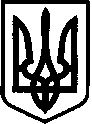 Костянтинівська сільська радаМиколаївського району Миколаївської області_______________________________________________________Р І Ш Е Н Н Я № 1219 жовтня 2023 року                                           ХХІІ сесія восьмого скликанняс. Костянтинівка          Про дозвіл на розробку проєкту землеустрою щодо відведення земельної  ділянки у власність для ведення садівництва гр. Капличній А.Д.     Відповідно до пункту 34 частини першої статті 26 Закону України «Про місцеве самоврядування в Україні», згідно до статей 12, 22, 35, 116, 118, 121, 122 Земельного кодексу України, ст. 50 Закону України «Про землеустрій»,  розглянувши клопотання та подані документи, Костянтинівська сільська радаВИРІШИЛА:Надати дозвіл громадянці України Капличній Анастасії Дмитрівні на розробку проєкту землеустрою щодо відведення земельної ділянки у власність для індивідуального садівництва орієнтовною площею 0,0440 га із земель комунальної власності, не переданих у власність, або не наданих у користування по вул. Центральній, 17 в СТ «Підлісне» на території Костянтинівської сільської ради Миколаївського району Миколаївської області .Розроблений проєкт землеустрою подати на затвердження до Костянтинівської сільської ради.Контроль за виконанням данного рішення покласти на постійну комісію з питань земельних відносин, природокористування, планування території, будівництва, архітектури, охорони пам’яток, історичного середовища, благоустрою, комунальної власності, житлово-комунального господарства, енергозбереження та транспорту (голова постійної комісії – Брижатий Олег Миколайович).Сільський голова                                                                Антон ПАЄНТКО